ALAN PREWITTSAG/AEA	                                               .FILMOUT OF THE DARKNESS	 		Danny Carrales			AriStar EntertainmentTHE 2 BOBS					Tim McCanlies			Texas Avenue FilmsARRIVALS					Matt Patterson			Gateway ProductionsMIASMS OF THE MIND				Kirby Timmons			CRM FilmsBIOHAZARDOUS				Michael Hein			MooDude ProductionsUNCONSCIOUS  Lead				Adam Orellana			Cinebox FilmsDEPARTURES AND ARRIVALS  Lead		Brad Gray			Second Wind ProductionsGOING PLACES  Lead				Carol Kiernan			OTOYO ProductionsTELEVISIONBROTHER’S KEEPER  Co-Star 			Ken Levine			Universal Television/ABCWORKING  Co-Star				James Widdoes			NBC Studios/NBCBROTHER’S KEEPER  Co-Star			James Widdoes			Universal Television/ABCRANDY’S ROOST  Pilot				C. Lynne Convey			Preston/Stein ProductionsTHEATRE		Partial ListJACK						Lyndon				Sacred Fools Theatre  Los Angeles  CHELSEA MURDER MYSTERY			Nick				Theater for the New City  New YorkSTAGE DOOR					Milhauser			Context  New YorkHAPLET, PRINCE OF BROOKLYN		Allen				The Globe Playhouse  Los AngelesOUR COUNTRY’S GOOD			Arscott				Actor’s Circle Theatre Los AngelesBUFORD McCULLOGH				Forbes				Lost on Stage Players Los AngelesTHEY SHOOT HORSES, DON’T THEY?		Max				Arizona Repertory TheatreIMPORTANCE OF BEING EARNEST		Algernon			Arizona Repertory TheatreWHO’S LIFE IS IT ANYWAY?			Phillip Hill			Hardin-Simmons University  TexasTHE FIFTEEN MINUTE HAMLET		Hamlet				The Lab  TexasTHE SEAGULL					Trigorin				Hardin-Simmons University  TexasCHEATIN’					Bo Bob				Abilene Repertory Theatre exasCOMMERCIALS			List Upon RequestTRAININGSCENE STUDY:					The Ben Taylor WorkshopLarry Moss Studio – Michelle Danner; Jeff MarcusIMPROVISATION:				Aces of ImprovSPECIALIZED TRAINING:			Shakespeare – Moliere – Commedia dell’ Arte – RestorationEDUCATION:					Master of Fine Arts – University of Arizona  Arizona						Bachelor of Arts – Hardin-Simmons University  TexasSPECIAL SKILLSDIALECTS:					British – SouthernSPORTS:					College Football – Basketball – Swimming – Skiing (Water & Snow)						Horseback Riding (Western) – Juggling – Firearms ProficientSTAGE COMBAT				Certified for Rapier/Dagger – Broadsword - Unarmed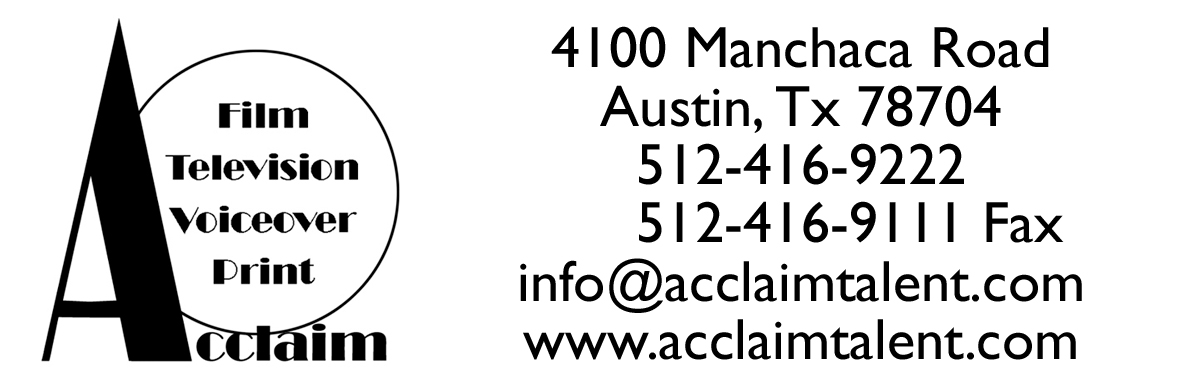 